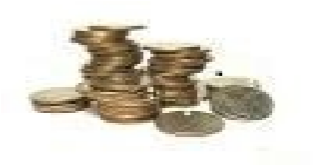 PRO TegReseräkningsblankett 	 Resa med egen bil ersätts med 2,50 kr per kilometer.Resa med buss ersätts enligt biljett/ kvitto. Övriga kostnader ersätts enligt kvitton.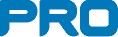 Underskrift:_______________________________________________________Ort och datum:____________________________________________________Reseräkningen insändes till:PRO Teg 
Stephan Fridner
Slädvägen 6903 39 Umeå
Personnummer:Namn:Adress:Postnummer:Ort: Clearing nummer:Bankkonto:Postgiro:Datum Resmål Resans ändamål Km. Summa P-avg/Buss  Totalt